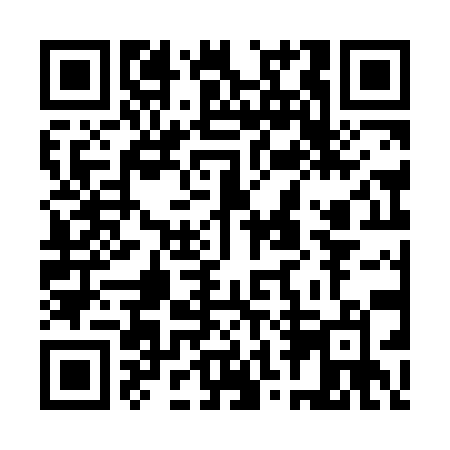 Prayer times for Chuckanut Junction, Washington, USAMon 1 Jul 2024 - Wed 31 Jul 2024High Latitude Method: Angle Based RulePrayer Calculation Method: Islamic Society of North AmericaAsar Calculation Method: ShafiPrayer times provided by https://www.salahtimes.comDateDayFajrSunriseDhuhrAsrMaghribIsha1Mon3:135:121:135:299:1411:142Tue3:135:131:145:299:1411:143Wed3:145:141:145:299:1411:144Thu3:145:141:145:299:1311:145Fri3:155:151:145:299:1311:136Sat3:155:161:145:299:1211:137Sun3:155:171:145:299:1211:138Mon3:165:181:155:299:1111:139Tue3:165:181:155:299:1111:1310Wed3:175:191:155:299:1011:1211Thu3:185:201:155:299:0911:1212Fri3:185:211:155:299:0911:1213Sat3:195:221:155:289:0811:1114Sun3:195:231:155:289:0711:1115Mon3:205:241:155:289:0611:1116Tue3:205:251:165:289:0511:1017Wed3:215:271:165:279:0411:0918Thu3:235:281:165:279:0311:0719Fri3:255:291:165:279:0211:0520Sat3:285:301:165:279:0111:0321Sun3:305:311:165:269:0011:0122Mon3:325:321:165:268:5910:5923Tue3:345:341:165:258:5810:5724Wed3:365:351:165:258:5610:5525Thu3:385:361:165:258:5510:5226Fri3:405:371:165:248:5410:5027Sat3:425:381:165:248:5310:4828Sun3:455:401:165:238:5110:4629Mon3:475:411:165:238:5010:4430Tue3:495:421:165:228:4910:4131Wed3:515:441:165:218:4710:39